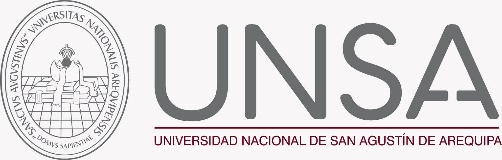 CONTROL DE SERVICIO NO CONFORME (CSNC) DEL SGC DE LA UNSACONTROL DE SERVICIO NO CONFORME (CSNC) DEL SGC DE LA UNSACONTROL DE SERVICIO NO CONFORME (CSNC) DEL SGC DE LA UNSACONTROL DE SERVICIO NO CONFORME (CSNC) DEL SGC DE LA UNSACONTROL DE SERVICIO NO CONFORME (CSNC) DEL SGC DE LA UNSACONTROL DE SERVICIO NO CONFORME (CSNC) DEL SGC DE LA UNSACONTROL DE SERVICIO NO CONFORME (CSNC) DEL SGC DE LA UNSACONTROL DE SERVICIO NO CONFORME (CSNC) DEL SGC DE LA UNSACONTROL DE SERVICIO NO CONFORME (CSNC) DEL SGC DE LA UNSACONTROL DE SERVICIO NO CONFORME (CSNC) DEL SGC DE LA UNSACONTROL DE SERVICIO NO CONFORME (CSNC) DEL SGC DE LA UNSACONTROL DE SERVICIO NO CONFORME (CSNC) DEL SGC DE LA UNSACONTROL DE SERVICIO NO CONFORME (CSNC) DEL SGC DE LA UNSA(1) N° de Control de SNC(1) N° de Control de SNC(1) N° de Control de SNC(1) N° de Control de SNC(2) Fecha en que se detectó el servicio no conforme (SNC)(2) Fecha en que se detectó el servicio no conforme (SNC)(2) Fecha en que se detectó el servicio no conforme (SNC)(2) Fecha en que se detectó el servicio no conforme (SNC)(3) Área / proceso donde se detectó el SNC(3) Área / proceso donde se detectó el SNC(3) Área / proceso donde se detectó el SNC(3) Área / proceso donde se detectó el SNC(4) Persona que detecto el SNC(4) Persona que detecto el SNC(4) Persona que detecto el SNC(4) Persona que detecto el SNC(5) Puesto de la persona que detecto el SCN(5) Puesto de la persona que detecto el SCN(5) Puesto de la persona que detecto el SCN(5) Puesto de la persona que detecto el SCNDESCRIPCIÓN DEL SERVICIO NO CONFORME (6) (Descripción de la no conformidad):DESCRIPCIÓN DEL SERVICIO NO CONFORME (6) (Descripción de la no conformidad):DESCRIPCIÓN DEL SERVICIO NO CONFORME (6) (Descripción de la no conformidad):DESCRIPCIÓN DEL SERVICIO NO CONFORME (6) (Descripción de la no conformidad):DESCRIPCIÓN DEL SERVICIO NO CONFORME (6) (Descripción de la no conformidad):DESCRIPCIÓN DEL SERVICIO NO CONFORME (6) (Descripción de la no conformidad):DESCRIPCIÓN DEL SERVICIO NO CONFORME (6) (Descripción de la no conformidad):DESCRIPCIÓN DEL SERVICIO NO CONFORME (6) (Descripción de la no conformidad):DESCRIPCIÓN DEL SERVICIO NO CONFORME (6) (Descripción de la no conformidad):DESCRIPCIÓN DEL SERVICIO NO CONFORME (6) (Descripción de la no conformidad):DESCRIPCIÓN DEL SERVICIO NO CONFORME (6) (Descripción de la no conformidad):DESCRIPCIÓN DEL SERVICIO NO CONFORME (6) (Descripción de la no conformidad):DESCRIPCIÓN DEL SERVICIO NO CONFORME (6) (Descripción de la no conformidad):DESCRIPCIÓN DEL SERVICIO NO CONFORME (6) (Descripción de la no conformidad):DESCRIPCIÓN DEL SERVICIO NO CONFORME (6) (Descripción de la no conformidad):DESCRIPCIÓN DEL SERVICIO NO CONFORME (6) (Descripción de la no conformidad):DESCRIPCIÓN DEL SERVICIO NO CONFORME (6) (Descripción de la no conformidad):DESCRIPCIÓN DEL SERVICIO NO CONFORME (6) (Descripción de la no conformidad):DESCRIPCIÓN DE LA ACCIÓN TOMADA: (Indicar el tipo)DESCRIPCIÓN DE LA ACCIÓN TOMADA: (Indicar el tipo)DESCRIPCIÓN DE LA ACCIÓN TOMADA: (Indicar el tipo)DESCRIPCIÓN DE LA ACCIÓN TOMADA: (Indicar el tipo)DESCRIPCIÓN DE LA ACCIÓN TOMADA: (Indicar el tipo)DESCRIPCIÓN DE LA ACCIÓN TOMADA: (Indicar el tipo)DESCRIPCIÓN DE LA ACCIÓN TOMADA: (Indicar el tipo)DESCRIPCIÓN DE LA ACCIÓN TOMADA: (Indicar el tipo)DESCRIPCIÓN DE LA ACCIÓN TOMADA: (Indicar el tipo)DESCRIPCIÓN DE LA ACCIÓN TOMADA: (Indicar el tipo)DESCRIPCIÓN DE LA ACCIÓN TOMADA: (Indicar el tipo)DESCRIPCIÓN DE LA ACCIÓN TOMADA: (Indicar el tipo)DESCRIPCIÓN DE LA ACCIÓN TOMADA: (Indicar el tipo)DESCRIPCIÓN DE LA ACCIÓN TOMADA: (Indicar el tipo)DESCRIPCIÓN DE LA ACCIÓN TOMADA: (Indicar el tipo)DESCRIPCIÓN DE LA ACCIÓN TOMADA: (Indicar el tipo)DESCRIPCIÓN DE LA ACCIÓN TOMADA: (Indicar el tipo)DESCRIPCIÓN DE LA ACCIÓN TOMADA: (Indicar el tipo)(7) Corrección(7) Corrección(8) Separación(8) Separación(8) Separación(9) Contención(9) Contención(9) Contención(9) Contención(9) Contención(10) Devolución(10) Devolución(10) Devolución(11) Suspensión de provisión de servicios(11) Suspensión de provisión de servicios(11) Suspensión de provisión de servicios(11) Suspensión de provisión de servicios(11) Suspensión de provisión de servicios(11) Suspensión de provisión de servicios(12) Información al cliente(12) Información al cliente(12) Información al cliente(12) Información al cliente(12) Información al cliente(12) Información al cliente(12) Información al cliente(12) Información al cliente(12) Información al cliente(13) Autorización de su aceptación bajo concesión(13) Autorización de su aceptación bajo concesión(13) Autorización de su aceptación bajo concesión(13) Autorización de su aceptación bajo concesión(13) Autorización de su aceptación bajo concesión(13) Autorización de su aceptación bajo concesión(13) Autorización de su aceptación bajo concesión(13) Autorización de su aceptación bajo concesión(13) Autorización de su aceptación bajo concesión(14) Otra acción(14) Otra acción(14) Otra acción(14) Otra acción(14) Otra acciónEspecifique: Especifique: Especifique: Especifique: Especifique: Especifique: Especifique: Especifique: Especifique: Especifique: Especifique: Especifique: Especifique: Especifique: Especifique: Especifique: Especifique: Especifique: RESPONSABLE DE LA EJECUCIÓN DE LA (S) ACCIÓN (ES) TOMADA (S):RESPONSABLE DE LA EJECUCIÓN DE LA (S) ACCIÓN (ES) TOMADA (S):RESPONSABLE DE LA EJECUCIÓN DE LA (S) ACCIÓN (ES) TOMADA (S):RESPONSABLE DE LA EJECUCIÓN DE LA (S) ACCIÓN (ES) TOMADA (S):RESPONSABLE DE LA EJECUCIÓN DE LA (S) ACCIÓN (ES) TOMADA (S):RESPONSABLE DE LA EJECUCIÓN DE LA (S) ACCIÓN (ES) TOMADA (S):RESPONSABLE DE LA EJECUCIÓN DE LA (S) ACCIÓN (ES) TOMADA (S):RESPONSABLE DE LA EJECUCIÓN DE LA (S) ACCIÓN (ES) TOMADA (S):RESPONSABLE DE LA EJECUCIÓN DE LA (S) ACCIÓN (ES) TOMADA (S):RESPONSABLE DE LA EJECUCIÓN DE LA (S) ACCIÓN (ES) TOMADA (S):RESPONSABLE DE LA EJECUCIÓN DE LA (S) ACCIÓN (ES) TOMADA (S):RESPONSABLE DE LA EJECUCIÓN DE LA (S) ACCIÓN (ES) TOMADA (S):RESPONSABLE DE LA EJECUCIÓN DE LA (S) ACCIÓN (ES) TOMADA (S):RESPONSABLE DE LA EJECUCIÓN DE LA (S) ACCIÓN (ES) TOMADA (S):RESPONSABLE DE LA EJECUCIÓN DE LA (S) ACCIÓN (ES) TOMADA (S):RESPONSABLE DE LA EJECUCIÓN DE LA (S) ACCIÓN (ES) TOMADA (S):RESPONSABLE DE LA EJECUCIÓN DE LA (S) ACCIÓN (ES) TOMADA (S):RESPONSABLE DE LA EJECUCIÓN DE LA (S) ACCIÓN (ES) TOMADA (S):(15) Nombre y apellidos:(15) Nombre y apellidos:(15) Nombre y apellidos:(15) Nombre y apellidos:(16) Puesto:(16) Puesto:(16) Puesto:(16) Puesto:(17) Fecha de ejecución(17) Fecha de ejecución(17) Fecha de ejecución(17) Fecha de ejecuciónSEGUIMIENTO DE  TOMADA:SEGUIMIENTO DE  TOMADA:SEGUIMIENTO DE  TOMADA:SEGUIMIENTO DE  TOMADA:SEGUIMIENTO DE  TOMADA:SEGUIMIENTO DE  TOMADA:SEGUIMIENTO DE  TOMADA:SEGUIMIENTO DE  TOMADA:SEGUIMIENTO DE  TOMADA:SEGUIMIENTO DE  TOMADA:SEGUIMIENTO DE  TOMADA:SEGUIMIENTO DE  TOMADA:SEGUIMIENTO DE  TOMADA:SEGUIMIENTO DE  TOMADA:SEGUIMIENTO DE  TOMADA:SEGUIMIENTO DE  TOMADA:SEGUIMIENTO DE  TOMADA:SEGUIMIENTO DE  TOMADA:(18) Fecha de cumplimiento(19) Fecha deseguimiento(19) Fecha deseguimiento(19) Fecha deseguimiento(20) Verificación¿Fue eficaz?(20) Verificación¿Fue eficaz?(20) Verificación¿Fue eficaz?(20) Verificación¿Fue eficaz?(20) Verificación¿Fue eficaz?(20) Verificación¿Fue eficaz?(21) Observaciones(21) Observaciones(21) Observaciones(21) Observaciones(21) Observaciones(21) Observaciones(21) Observaciones(18) Fecha de cumplimiento(19) Fecha deseguimiento(19) Fecha deseguimiento(19) Fecha deseguimientoFechaFechaSíSíNoNo(21) Observaciones(21) Observaciones(21) Observaciones(21) Observaciones(21) Observaciones(21) Observaciones(21) Observaciones(22) Nombre y apellidos del responsable del seguimiento y verificación:(22) Nombre y apellidos del responsable del seguimiento y verificación:(22) Nombre y apellidos del responsable del seguimiento y verificación:(22) Nombre y apellidos del responsable del seguimiento y verificación:(23) Puesto:(23) Puesto:(23) Puesto:(23) Puesto:(24) Requiere una Solicitud de Acción Correctiva (SAC) (24) Requiere una Solicitud de Acción Correctiva (SAC) (24) Requiere una Solicitud de Acción Correctiva (SAC) (24) Requiere una Solicitud de Acción Correctiva (SAC) (24) Requiere una Solicitud de Acción Correctiva (SAC) (24) Requiere una Solicitud de Acción Correctiva (SAC) (24) Requiere una Solicitud de Acción Correctiva (SAC) (24) Requiere una Solicitud de Acción Correctiva (SAC) (24) Requiere una Solicitud de Acción Correctiva (SAC) (24) Requiere una Solicitud de Acción Correctiva (SAC) (24) Requiere una Solicitud de Acción Correctiva (SAC) (24) Requiere una Solicitud de Acción Correctiva (SAC) (24) Requiere una Solicitud de Acción Correctiva (SAC) (24) Requiere una Solicitud de Acción Correctiva (SAC) N° SAC